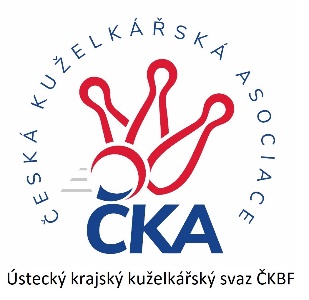         Z P R A V O D A J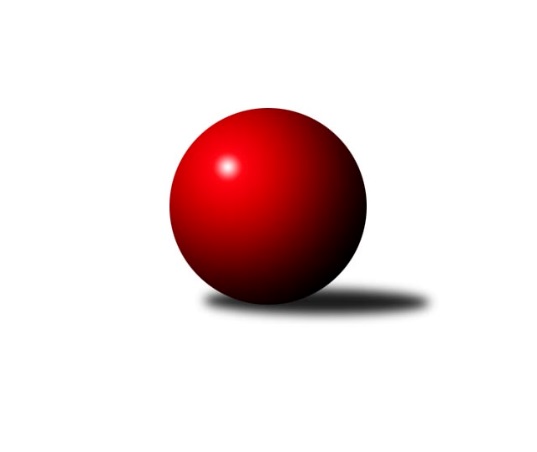 Č.6Ročník 2023/2024	29.10.2023Nejlepšího výkonu v tomto kole: 2562 dosáhlo družstvo: SKK Podbořany BKrajský přebor Ústeckého kraje 2023/2024Výsledky 6. kolaSouhrnný přehled výsledků:Sokol Spořice	- Sokol Ústí n. L.	5:3	2396:2362	7.0:5.0	28.10.TJ Elektrárny Kadaň B	- SKK Podbořany B	2:6	2458:2562	5.5:6.5	28.10.TJ Teplice Letná B	- SKK Bílina	1:7	2558:2560	5.0:7.0	28.10.TJ Lokomotiva Ústí n. L. C	- TJ KK Louny		dohrávka		8.11.Tabulka družstev:	1.	SKK Podbořany B	6	5	1	0	33.0 : 15.0 	43.0 : 29.0 	 2502	11	2.	SKK Bílina	6	5	0	1	32.0 : 16.0 	37.5 : 34.5 	 2487	10	3.	TJ Teplice Letná B	6	4	0	2	30.0 : 18.0 	40.0 : 32.0 	 2502	8	4.	Sokol Spořice	6	3	0	3	23.0 : 25.0 	35.5 : 36.5 	 2446	6	5.	TJ KK Louny	5	2	0	3	17.0 : 23.0 	27.0 : 33.0 	 2412	4	6.	Sokol Ústí n. L.	6	1	1	4	17.0 : 31.0 	30.0 : 42.0 	 2409	3	7.	TJ Lokomotiva Ústí n. L. C	5	1	0	4	14.0 : 26.0 	25.5 : 34.5 	 2357	2	8.	TJ Elektrárny Kadaň B	6	1	0	5	18.0 : 30.0 	37.5 : 34.5 	 2393	2Podrobné výsledky kola:	 Sokol Spořice	2396	5:3	2362	Sokol Ústí n. L.	Horst Schmiedl	 	 213 	 177 		390 	 1:1 	 394 	 	207 	 187		Petr Kunt ml.	Jiřina Kařízková	 	 199 	 195 		394 	 0:2 	 410 	 	205 	 205		Milan Schoř	Jaroslav Štěpánek	 	 222 	 177 		399 	 1:1 	 384 	 	188 	 196		Petr Kunt st.	Štefan Kutěra	 	 206 	 194 		400 	 2:0 	 357 	 	173 	 184		Petr Kuneš	Václav Kordulík	 	 193 	 197 		390 	 2:0 	 373 	 	186 	 187		Jindřich Wolf	Petr Andres	 	 222 	 201 		423 	 1:1 	 444 	 	209 	 235		Petr Staněkrozhodčí: Štefan KutěraNejlepší výkon utkání: 444 - Petr Staněk	 TJ Elektrárny Kadaň B	2458	2:6	2562	SKK Podbořany B	Pavel Bidmon	 	 195 	 206 		401 	 0:2 	 460 	 	218 	 242		Pavel Stupka	Kateřina Ambrová	 	 195 	 195 		390 	 0:2 	 451 	 	207 	 244		Rudolf Hofmann	Petr Strnad	 	 213 	 208 		421 	 0.5:1.5 	 444 	 	213 	 231		Vlastimil Heryšer	Robert Ambra	 	 176 	 207 		383 	 2:0 	 356 	 	171 	 185		Kristýna Ausbuherová	Antonín Onderka	 	 169 	 239 		408 	 1:1 	 439 	 	206 	 233		Vladislav Krusman	Zdeněk Hošek	 	 225 	 230 		455 	 2:0 	 412 	 	204 	 208		Marek Půtarozhodčí: Robert AmbraNejlepší výkon utkání: 460 - Pavel Stupka	 TJ Teplice Letná B	2558	1:7	2560	SKK Bílina	Martin Lukeš	 	 199 	 214 		413 	 1:1 	 425 	 	217 	 208		Zdeněk Vítr	Rudolf Březina	 	 217 	 200 		417 	 0:2 	 437 	 	225 	 212		Martin Vích	Tomáš Rabas	 	 213 	 187 		400 	 1:1 	 401 	 	202 	 199		Jiří Pavelka	Josef Jiřinský	 	 232 	 190 		422 	 1:1 	 428 	 	207 	 221		Pavlína Černíková	Tomáš Čecháček	 	 224 	 212 		436 	 1:1 	 461 	 	256 	 205		Lukáš Uhlíř	Vojtěch Filip	 	 220 	 250 		470 	 1:1 	 408 	 	222 	 186		Martin Čechorozhodčí: Jaroslav FilipNejlepší výkon utkání: 470 - Vojtěch FilipPořadí jednotlivců:	jméno hráče	družstvo	celkem	plné	dorážka	chyby	poměr kuž.	Maximum	1.	Jitka Rollová 	TJ KK Louny	454.50	306.9	147.6	5.4	4/4	(504)	2.	Lukáš Uhlíř 	SKK Bílina	454.50	308.0	146.5	5.3	5/5	(486)	3.	Rudolf Hofmann 	SKK Podbořany B	451.75	300.3	151.5	4.5	4/5	(476)	4.	Václav Valenta  ml.	TJ KK Louny	447.33	308.0	139.3	3.7	3/4	(467)	5.	Štefan Kutěra 	Sokol Spořice	439.58	304.9	134.7	6.4	3/3	(497)	6.	Vojtěch Filip 	TJ Teplice Letná B	437.17	295.7	141.5	7.2	3/3	(470)	7.	Pavel Stupka 	SKK Podbořany B	435.38	295.4	140.0	4.4	4/5	(460)	8.	Martin Vích 	SKK Bílina	432.25	301.5	130.8	7.8	4/5	(437)	9.	Marek Půta 	SKK Podbořany B	430.25	292.8	137.5	5.0	4/5	(447)	10.	Zdeněk Vítr 	SKK Bílina	429.25	293.6	135.6	7.8	4/5	(454)	11.	Zdeněk Hošek 	TJ Elektrárny Kadaň B	427.17	299.3	127.9	6.2	3/3	(455)	12.	Daniela Hlaváčová 	TJ KK Louny	427.00	294.4	132.6	5.8	4/4	(445)	13.	Josef Jiřinský 	TJ Teplice Letná B	425.83	302.0	123.8	8.2	2/3	(429)	14.	Kamil Srkal 	SKK Podbořany B	424.25	282.8	141.5	5.5	4/5	(455)	15.	Petr Staněk 	Sokol Ústí n. L.	421.67	295.4	126.3	7.1	4/4	(444)	16.	Tomáš Čecháček 	TJ Teplice Letná B	420.75	295.8	125.0	7.8	3/3	(455)	17.	Tomáš Rabas 	TJ Teplice Letná B	416.00	290.0	126.0	7.4	2/3	(446)	18.	Jindřich Formánek 	TJ Teplice Letná B	415.22	287.2	128.0	7.8	3/3	(464)	19.	Jiřina Kařízková 	Sokol Spořice	414.33	300.6	113.8	8.7	3/3	(434)	20.	Vladislav Krusman 	SKK Podbořany B	414.20	294.6	119.6	9.8	5/5	(458)	21.	Jitka Jindrová 	Sokol Spořice	414.00	289.8	124.3	5.3	2/3	(435)	22.	Marcela Bořutová 	TJ Lokomotiva Ústí n. L. C	412.50	288.3	124.2	6.0	3/4	(430)	23.	Barbora Ambrová 	TJ Elektrárny Kadaň B	409.11	284.9	124.2	5.3	3/3	(436)	24.	Rudolf Březina 	TJ Teplice Letná B	408.42	287.5	120.9	8.5	3/3	(440)	25.	Pavlína Černíková 	SKK Bílina	407.40	288.1	119.3	9.2	5/5	(428)	26.	Alexandr Moróc 	TJ Lokomotiva Ústí n. L. C	407.00	286.3	120.7	10.7	3/4	(427)	27.	Nataša Triščová 	TJ Elektrárny Kadaň B	404.33	280.8	123.5	8.2	2/3	(432)	28.	Petr Andres 	Sokol Spořice	404.00	286.0	118.0	8.5	2/3	(423)	29.	Antonín Onderka 	TJ Elektrárny Kadaň B	403.75	283.3	120.5	5.0	2/3	(454)	30.	Petr Kunt  ml.	Sokol Ústí n. L.	403.25	272.3	131.0	6.5	4/4	(413)	31.	Jana Černá 	Sokol Spořice	403.00	291.3	111.8	13.0	2/3	(421)	32.	Petr Kunt  st.	Sokol Ústí n. L.	402.17	278.9	123.3	12.2	4/4	(429)	33.	Jaroslav Štěpánek 	Sokol Spořice	396.50	282.0	114.5	8.5	2/3	(399)	34.	Martin Lukeš 	TJ Teplice Letná B	395.75	283.5	112.3	8.0	2/3	(413)	35.	Milan Schoř 	Sokol Ústí n. L.	395.33	282.5	112.8	11.3	3/4	(410)	36.	Václav Kordulík 	Sokol Spořice	395.00	277.9	117.1	7.4	3/3	(406)	37.	Jiří Pavelka 	SKK Bílina	394.70	280.5	114.2	7.7	5/5	(411)	38.	Zdenek Ramajzl 	TJ Lokomotiva Ústí n. L. C	394.63	288.4	106.3	13.0	4/4	(421)	39.	Jitka Sottnerová 	TJ Lokomotiva Ústí n. L. C	390.88	285.8	105.1	12.0	4/4	(410)	40.	Petr Kuneš 	Sokol Ústí n. L.	390.50	275.3	115.2	11.4	4/4	(445)	41.	Kateřina Ambrová 	TJ Elektrárny Kadaň B	390.33	279.5	110.8	9.5	3/3	(418)	42.	Květuše Strachoňová 	TJ Lokomotiva Ústí n. L. C	389.00	273.7	115.3	8.5	3/4	(432)	43.	Martin Čecho 	SKK Bílina	387.75	283.3	104.5	10.8	4/5	(419)	44.	Horst Schmiedl 	Sokol Spořice	387.00	274.0	113.0	5.5	2/3	(426)	45.	Jindřich Wolf 	Sokol Ústí n. L.	386.50	277.3	109.2	13.9	4/4	(402)	46.	Pavel Bidmon 	TJ Elektrárny Kadaň B	383.83	268.7	115.2	9.7	3/3	(408)	47.	Jiří Wetzler 	Sokol Spořice	383.75	267.8	116.0	10.5	2/3	(399)	48.	Václav Valenta  st.	TJ KK Louny	377.33	271.7	105.7	10.3	3/4	(411)	49.	Kristýna Ausbuherová 	SKK Podbořany B	374.20	268.4	105.8	11.2	5/5	(397)	50.	Robert Ambra 	TJ Elektrárny Kadaň B	363.83	264.5	99.3	14.5	2/3	(404)	51.	Miroslav Kesner 	TJ KK Louny	361.00	264.0	97.0	13.0	4/4	(396)		Leona Radová 	SKK Podbořany B	449.50	312.5	137.0	9.0	1/5	(455)		Zuzana Tiličková 	TJ Lokomotiva Ústí n. L. C	444.00	303.0	141.0	8.0	1/4	(444)		Vlastimil Heryšer 	SKK Podbořany B	426.33	296.7	129.7	8.0	3/5	(444)		David Marcelly 	SKK Podbořany B	424.00	295.0	129.0	6.5	2/5	(464)		Miroslav Sodomka 	TJ KK Louny	424.00	305.0	119.0	10.0	1/4	(424)		Matěj Petýrek 	TJ Lokomotiva Ústí n. L. C	423.00	292.0	131.0	10.0	1/4	(423)		Josef Matoušek 	TJ Lokomotiva Ústí n. L. C	422.50	298.0	124.5	7.5	2/4	(426)		Jan Zach 	TJ Elektrárny Kadaň B	413.00	291.0	122.0	11.0	1/3	(413)		Petr Bílek 	Sokol Ústí n. L.	411.50	288.0	123.5	6.0	2/4	(425)		Roman Moucha 	SKK Bílina	411.00	286.0	125.0	14.0	1/5	(411)		Martin Dolejší 	TJ Teplice Letná B	407.00	297.0	110.0	7.0	1/3	(407)		Roman Exner 	TJ Lokomotiva Ústí n. L. C	404.50	283.5	121.0	8.8	2/4	(436)		Martin Václavek 	TJ KK Louny	404.00	272.0	132.0	12.0	1/4	(404)		Petr Strnad 	TJ Elektrárny Kadaň B	403.50	284.5	119.0	11.5	1/3	(421)		Jitka Šálková 	SKK Bílina	390.33	281.3	109.0	12.2	3/5	(399)		Radek Jung 	TJ KK Louny	382.00	278.0	104.0	12.0	2/4	(384)		Ladislav Mandinec 	SKK Podbořany B	375.00	275.0	100.0	15.5	2/5	(393)		Veronika Šílová 	TJ KK Louny	360.00	282.0	78.0	16.0	1/4	(360)		Milan Bašta 	TJ KK Louny	348.00	277.0	71.0	17.0	1/4	(348)		František Pfeifer 	TJ KK Louny	346.00	269.0	77.0	17.0	1/4	(346)		Josef Strachoň  st.	TJ Lokomotiva Ústí n. L. C	140.00	105.0	35.0	14.0	1/4	(140)Sportovně technické informace:Starty náhradníků:registrační číslo	jméno a příjmení 	datum startu 	družstvo	číslo startu27291	Petr Strnad	28.10.2023	TJ Elektrárny Kadaň B	2x
Hráči dopsaní na soupisku:registrační číslo	jméno a příjmení 	datum startu 	družstvo	Program dalšího kola:7. kolo3.11.2023	pá	17:00	TJ Lokomotiva Ústí n. L. C - Sokol Ústí n. L.	4.11.2023	so	9:00	TJ KK Louny - TJ Elektrárny Kadaň B	4.11.2023	so	9:00	SKK Bílina - Sokol Spořice	4.11.2023	so	14:00	SKK Podbořany B - TJ Teplice Letná B	Nejlepší šestka kola - absolutněNejlepší šestka kola - absolutněNejlepší šestka kola - absolutněNejlepší šestka kola - absolutněNejlepší šestka kola - dle průměru kuželenNejlepší šestka kola - dle průměru kuželenNejlepší šestka kola - dle průměru kuželenNejlepší šestka kola - dle průměru kuželenNejlepší šestka kola - dle průměru kuželenPočetJménoNázev týmuVýkonPočetJménoNázev týmuPrůměr (%)Výkon2xVojtěch FilipTeplice B4702xPetr StaněkSok. Ústí113.734444xLukáš UhlířBílina4613xVojtěch FilipTeplice B110.884702xPavel StupkaPodbořany B4601xPavel StupkaPodbořany B110.194603xZdeněk HošekEl. Kadaň B4552xZdeněk HošekEl. Kadaň B1094553xRudolf HofmannPodbořany B4515xLukáš UhlířBílina108.754612xVlastimil HeryšerPodbořany B4441xPetr AndresSokol Spořice108.35423